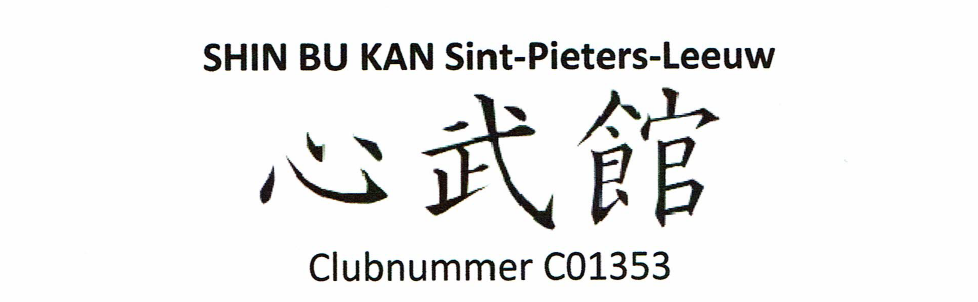 Om uw verzekering voor het sportjaar in orde te brengen, hebben wij volgende gegevens nodigPersoon te kontakteren in geval van noodgeval:Van akkoord,NaamVoornaamGeboortedatum             /                   /NationaliteitGeslacht      Man  / VrouwStraat + huisnummerPostcodeGemeenteRijksregisternummerTelefoon en/of GSME-mail adressKyu- / DangraadGraad behaald opNaamVoornaamTelefoon en/of GSMHandtekening vergunninghouder
(ouder / voogd indien vergunninghouder minderjarig is)Datum:        /                 /Datum 1ste proefles:          /                  /Datum 2de proefles:          /                  /